Тема опыта: «Обучение детей  критическому мышлению на уроках русского языка и литературы»Сведения об авторе:Ф. И.О. Ежова Татьяна АлексеевнаОбразование: высшееНазвание (полное) учебного заведения, год его окончания: МГУ им. Н.П. Огарева, 1998г.Специальность по диплому: «Филолог, преподаватель русского языка и литературы»Место работы: МБОУ «Гимназия №1» Ковылкинского муниципального районаДолжность: учитель русского языка и литературыПедагогический стаж: 25 летСтаж работы в занимаемой должности: 20 летКвалификация: высшая категорияАктуальность и перспективность опыта.Современное общество выдвигает новые требования к школе, к образовательной среде в целом. Наряду с формированием культурной идентичности учащихся как граждан России, сохранением единства образовательного пространства, преемственности  ступеней образовательной системы и других,  остро стоит вопрос формирования у учащихся универсальных учебных действий, порождающих образ мира и определяющих способность личности к обучению, познанию, сотрудничеству, освоению и преобразованию  окружающего мира. Сегодня выпускник школы должен:уметь самостоятельно приобретать знания и применять их на практике;работать с различной информацией, анализировать, обобщать, аргументировать;самостоятельно критически мыслить, искать рациональные пути в решении проблем;быть коммуникабельным, контактным в различных социальных группах.На сегодняшний день основная цель обучения - это не просто  накопление учеником определённой суммы знаний, умений, навыков, но и подготовка школьника как самостоятельного субъекта образовательной деятельности, воспитание творческой, активной личности, умеющей учиться, совершенствоваться самостоятельно.Новые социальные  запросы ставят перед школой и педагогом следующие вопросы:Как учить детей без принуждения?Как помочь им раскрыть свои возможности?Как сделать предмет интересным для всех?Как дать стимул к творчеству?  	Размышления над этими вопросами заставили меня осваивать новые средства обучения. В своем опыте работы я буду рассматривать элементы технологии развития критического мышления через чтение и письмо, способствующие развитию самостоятельной активности учащихся.Критическое мышление – направленное мышление, которое отличается логичностью и умением учесть свою точку зрения и другие мнения, а если необходимо, отказаться от собственных предубеждений. Критическое мышление, т.е. творческое, помогает человеку определить собственные приоритеты в личной и профессиональной жизни, предполагает принятие индивидуальной ответственности за сделанный выбор, повышает уровень индивидуальной культуры работы с информацией, формирует умение анализировать и делать самостоятельные выводы, прогнозировать последствия своих решений и отвечать за них, позволяет развивать культуру диалога в совместной деятельности. Данные факторы обусловливают актуальность педагогического опыта.Условия формирования опыта.На формирование опыта работы оказали влияние следующие факторы:изучение методической литературы;изучение опыта коллег;курсы повышения квалификации;участие в работе районного  методического объединения учителей русского языка и литературы.Теоретическая база опыта.Технология развития критического мышления разработана Международной ассоциацией чтения университета Северной Айовы и колледжей Хобарда и Уильяма Смита. Авторы программы - Чарльз Темпл, Джинни Стил, Курт Мередит. Технология развития критического мышления - это особая методика обучения, отвечающая на вопрос: как учить мыслить?С 1996 года технология развития критического мышления прошла апробацию в школах многих стран.С 1997 г. технология развития критического мышления в рамках проекта института «Открытое общество» начала свой путь в педагогическом сообществе России.  Теоретико-методологической базой исследования данной технологии в нашей стране являются  идеи гуманизации профессионального образования (Е.М. Бондаревская, Л.А. Волович, З.Г. Нигматов, Г.В. Мухаметзянова), индивидуализации и дифференциации обучения (А. Ахиезер, А.А. Кирсанов, И.Г. Унт); проблемного обучения (Д.В. Вилькеев, М.И. Махмутов, А.М. Матюшкин), групповых форм организации обучения (В.И Андреев, В.С. Безрукова, В.К. Дьяченко, И.М. Чередов, Г.И. Ибрагимов).Эта технология является системой стратегий и методических приемов, предназначенных для использования в различных предметных областях, видах и формах работы.Технология опытаЦель технологии развития критического мышления состоит в развитии мыслительных навыков, которые необходимы детям в дальнейшей жизни (умение принимать взвешенные решения, работать с информацией, выделять главное и второстепенное, анализировать различные стороны явлений).Суть технологии:Перенос акцента с объяснения нового материала, как основного способа передачи знаний, на подходы, позволяющие самостоятельно «добывать» знания учащимися.Активное использование предшествующего опыта и знаний учащихся.Поощрение высказываний собственной точки зрения, собственной позиции, обмена мнениями как между учащимися, так и между учителем и учениками.Создание условий для аргументации сделанных выводов, суждений, позиций.Стимулирование попыток учащихся к проверке и применению нового опыта, новых знаний в учебной деятельности и жизни.Облегчение социализации учащихся.Применение технологии дает ученику:повышение эффективности восприятия информации через деятельность;умение работать с увеличивающимся и постоянно обновляющимся информационным потоком в разных областях знаний;умение сотрудничать и работать в группе;способность выстраивать конструктивные взаимоотношения с другими людьми;способность самостоятельно заниматься своим обучением (академическая мобильность);умение выражать свои мысли (устно и письменно) ясно, уверенно и корректно по отношению к окружающим;умение решать проблемы;умение вырабатывать собственное мнение на основе осмысления различного опыта, идей и представлений;умение критически мыслить;желание и умение стать человеком, который учится в течение всей жизни;повышение интереса как к изучаемому материалу, так и к самому процессу обучения.Технология предполагает развитие таких нравственных качеств личности, как:умение брать на себя ответственность;наличие собственной нравственной позиции;толерантность.Основу технологии составляет трехфазовая структура урока:вызовосмыслениерефлексияНа первой стадии "вызова" ставятся следующие цели:активизация имеющихся знаний;пробуждение интереса к получению новой информации;постановка учеником собственных целей обучения.Фаза вызова. Часто отсутствие результативности обучения объясняется тем обстоятельством, что преподаватель конструирует процесс обучения, исходя из поставленных им целей, подразумевая, что эти цели изначально приняты учащимися как собственные. Действительно, постановка целей преподавателем происходит заранее, что и позволяет ему более четко проектировать этапы учебного процесса, определять критерии его результативности и способы диагностики. В то же время многие известные ученые- дидакты, которые развивают в своих исследованиях идеи конструктивистского подхода в обучении (Дж. Дьюи, Б. Блум и другие), считают, что необходимо дать возможность учащемуся самому поставить цели обучения, создающие необходимый внутренний мотив к процессу учения. Только после этого преподаватель может выбрать эффективные методы для достижения этих целей. Вспомним, что мы усваиваем лучше всего? Обычно это информация по той теме, о которой мы уже что-то знаем. Когда нам проще принять решение? Когда то, что мы делаем, согласуется с имеющимся опытом, пусть и опосредованно.Второй задачей, которая решается на фазе вызова, является задача активизации познавательной деятельности учеников. Нередко мы видим, что некоторые школьники на уроке не прикладывают значительных интеллектуальных усилий, предпочитая дождаться момента, когда другие выполнят предложенную задачу. Поэтому важно, чтобы на фазе вызова каждый смог принять участие в работе, ставящей своей целью актуализацию собственного опыта. Немаловажным аспектом при реализации фазы вызова является систематизация всей информации, которая появилась в результате свободных высказываний учащихся. Это необходимо для того, чтобы они смогли, с одной стороны, увидеть собранную информацию в «укрупненном» категориальном виде, при этом в эту структуру могут войти все мнения: «правильные» и «неправильные». С другой стороны, упорядочивание высказанных мнений позволит увидеть противоречия, нестыковку, неясные моменты, которые и определят направления дальнейшего поиска в ходе изучения новой информации. Причем для каждого из учащихся эти направления могут быть индивидуальными. Школьник определит для себя, на каком аспекте изучаемой темы он должен заострить свое внимание, а какая информация требует только проверки на достоверность.На второй стадии «осмысление» необходимо ориентировать учащихся на:получение новой информации;корректировку учеником поставленных целей обучения.Фаза осмысления содержания. Этот этап можно по-другому назвать смысловой стадией. На большинстве уроков в школе, где изучается новый материал, эта фаза занимает наибольшее время. Чаще всего знакомство с новой информацией происходит в процессе ее изложения преподавателем, гораздо реже – в процессе чтения или просмотра материалов на видео или через компьютерные обучающие программы. Вместе с тем в процессе реализации смысловой стадии школьники вступают в контакт с новой информацией. Быстрый темп изложения нового материала в режиме слушания и письма практически исключает возможность его осмысления.Одним из условий развития критического мышления является отслеживание своего понимания при работе с изучаемым материалом. Именно данная задача является основной в процессе обучения на фазе осмысления. Важным моментом является получение новой информации по теме. Если помнить о том, что на фазе вызова учащиеся определили направления своего познания, то учитель в процессе объяснения имеет возможность расставить акценты в соответствии с ожиданиями и заданными вопросами. В любом случае это будет индивидуальное принятие и отслеживание информации. Авторы педагогической технологии развития критического мышления отмечают, что в процессе реализации смысловой стадии главная задача состоит в том, чтобы поддерживать активность учащихся, их интерес и инерцию движения, созданную во время фазы вызова.Третья стадия «рефлексия» должна обеспечить:размышление, рождение нового знания;постановку учеником новых целей обучения (на перспективу)Фаза рефлексии. Роберт Бустром в книге «Развитие творческого и критического мышления» отмечает: «Рефлексия – особый вид мышления... Рефлексивное мышление значит фокусирование вашего внимания. Оно означает тщательное взвешивание, оценку и выбор». В процессе рефлексии та информация, которая была новой, становится присвоенной, превращается в собственное знание.Рефлексивный анализ направлен на прояснение смысла нового материала, построение дальнейшего маршрута обучения (это понятно, это непонятно, об этом необходимо узнать еще, по этому поводу лучше было бы задать вопрос и так далее). Но этот анализ мало полезен, если он не обращен в словесную или письменную форму. Именно в процессе вербализации тот хаос мыслей, который был в сознании в процессе самостоятельного осмысления, структурируется, превращаясь в новое знание. Возникшие вопросы или сомнения могут быть разрешены. Кроме того, в процессе обмена мнениями по поводу прочитанного или услышанного учащиеся имеют возможность осознать, что один и тот же текст может вызывать различные оценки, которые отличаются по форме и по содержанию. Некоторые из суждений других школьников могут оказаться вполне приемлемыми для принятия как своих собственных. Другие суждения вызывают потребность в дискуссии. В любом случае этап рефлексии активно способствует развитию навыков критического мышления.Для того чтобы уроки были интересными, разнообразными, иформационно насыщенными, стараюсь использовать различные методические приемы данной технологии. Расскажу о некоторых, тех, которые мне нравятся более других. Приём  «Знаю – хочу узнать - узнал»1)Озвучивание темы;2) В течение 3 минут записывать на листке ответы на вопрос:   Что я знаю по теме урока или мне кажется, что я знаю, и что хочу узнать?;3) Обсуждение с партнёром или с группой своих знаний;4) Все идеи записываются учителем на доске;5) Обсуждаются все разногласия, возникшие в ходе обсуждения Приём  «Корзина идей, понятий, имен» Используется на стадии вызова, когда каждый ученик вспоминает и записывает в тетради всё, что знает по той или иной проблеме (1-2 минуты), потом идет обсуждение этой проблемы в паре (2-3минуты), а дальше  все знания по порядку складываются в «корзину», причем, действительно все: и правильные, и неправильные.   Применение приёма «Корзина» на уроке русского языка в 8 классе по теме «Словосочетание, его типы».Сначала каждый из обучающихся записывает в тетрадь все, что он помнит о словосочетании (что такое словосочетание, из чего оно состоит, что можно назвать словосочетанием и так далее - все, что вспомнят). Потом идет работа в парах, главным образом выясняется, в чем различие в ответах, почему, выбирается правильный, с точки зрения этой пары, ответ. А далее идет работа с «корзиной»:  выслушиваю и записываю на доску поочередно все ответы каждой группы, неправильные тоже. Обсуждение ответов. Приём «Верные - неверные утверждения»1) На доске написаны верные и неправильные утверждения по новой теме.2) Учащиеся ставят знак «+» там, где они считают утверждение правильным, и знак «-» там, где, по их мнению,  оно не верно. Тема «Местоимение» Здесь написаны  только  местоимения: она,   к нему, один, я, они, со мной. В предложении  местоимения бывают только подлежащим. В предложении местоимения бывают второстепенным членом или подлежащим.Местоимения могут быть 1, 2 или 3 лица. Местоимения изменяются по падежам и числам. В предложении « Долго у моря ждал он ответа, не дождался, к старухе вернулся» местоимение является второстепенным членом. Прием  «Чтение с остановками»По названию текста определяют, о чем будет текст. Текст читается по частям. После каждой остановки задается проблемный вопрос, вопрос на продолжение сюжетной линии. Затем читают следующую часть.Прием «Двойной дневник»По ходу чтения необходимо заполнить таблицу, состоящую из двух граф. В первую выписать фразы из текста, которые произвели наибольшее впечатление, вызвали согласие или протест, непонимание. Во второй графе даётся объяснение, что заставило выписать эти фразы, какие мысли и ассоциации они вызвали. Приём «Двойной дневник» устраняет трудность обнаружения личностного смысла при чтении.Приём  «Кластер»      Смысл этого приема заключается в попытке систематизировать имеющиеся знания по той или иной проблеме. Он связан с приемом «корзина», поскольку систематизации чаще всего подлежит содержание «корзины».Кластер - это графическая организация материала, показывающая смысловые поля того или иного понятия. Слово кластер в переводе означает «пучок, созвездие». Составление кластера позволяет учащимся свободно и открыто думать по поводу какой-либо темы. Ученик записывает в центре листа ключевое понятие, а от него рисует стрелки-лучи в разные стороны, которые соединяют это слово с другими, от которых в свою очередь лучи расходятся далее и далее.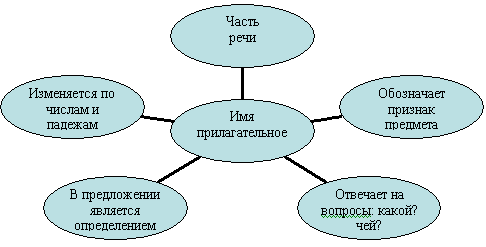 Кластер может быть использован на самых разных стадиях урока.На стадии вызова - для стимулирования мыслительной деятельности.На стадии осмысления - для структурирования учебного материала.На стадии рефлексии - при подведении итогов того, что учащиеся изучили.Кластер может быть использован также для организации индивидуальной и групповой работы как в классе, так и дома. Приём  «Пометки на полях» (Инсерт).Учащиеся работают с текстом и делают пометки на полях:«+» - если считают, что это им известно;«-» - если считают, что это противоречит тем знаниям, которые у них есть;«v» - если то, что прочитали, является новым;«?» - если то, что прочитали, оказалось непонятным и требует разъяснений. 	Что  формирует и развивает такая работа?Во-первых, формируется умение ранжировать информацию по степени новизны.Во-вторых, развивается умение анализировать и классифицировать.А также в процессе такой работы ребята учатся пересказывать информацию, учатся обсуждать  текст и доказывать свою точку зрения.Приём  «Синквейн»Этот прием позволяет ученикам проявлять свое творчество и выразить свое отношение к изучаемому явлению. Развивает творческое мышление, речь, обогащает словарный запас. Синквейн – это стихотворение, которое требует синтеза материала в кратких предложениях. Таким образом, это стихотворение, состоящее из 5 строк. Правила написания синквейнов • В первой строчке тема называется одним словом.• Вторая строчка – это описание темы в двух словах (2 прилагательных).• Третья строчка – это описание действия в рамках этой темы (3 глагола).• Четвертая строчка – это фраза, показывающая отношение к теме.• Пятая строчка – это слово-резюме, которое дает новую интерпретацию темы, позволяет выразить к ней личное отношение. При повторении темы «Фразеологизмы» на стадии рефлексии составляем синквейн: -Фразеологизм-Емкое, меткое-Уточняет, обогащает, развивает-Это перлы, самородки и самоцветы языка-Фраза.При повторении темы «Морфология» на стадии рефлексии составляем синквейн: -Морфология-Многословная, велика-Изучать, понимать, разбирать части речи-Как велик и  разнообразен русский язык-Мощь и силаПриём  «Эссе»Эссе (свободное письмо на заданную тему) рационально использовать в конце урока, данный вид работы позволяет учащимся подвести итог занятия, подытожить свои знания.   Предлагается ответить на вопросы:    - Что узнал и чему научился на уроке?    - Что хотел бы узнать? Смысл этого приема можно выразить следующими словами: "Я пишу для того, чтобы понять, что я думаю”. Это свободное письмо на заданную тему, в котором ценится самостоятельность, проявление индивидуальности, дискуссионность, оригинальность решения проблемы, аргументации. Обычно эссе пишется прямо в классе после обсуждения проблемы и по времени занимает не более 5 минут.  9 класс«Сложное предложение»  	   На уроке я познакомился с понятием «Сложное предложение»; узнал, какие предложения называют сложносочинёнными, сложноподчинёнными, бессоюзными; узнал, чем отличаются союзные предложения от бессоюзных; научился находить различные типы сложных предложений в тексте и называть их в зависимости строения, средств связи частей сложного предложения, смысловых отношений между частями сложного предложения.  Хотел бы познакомиться более подробно с видами бессоюзных и союзных (сложносочиненных и сложноподчиненных) сложных предложений.Применение названных элементов технологии критического мышления дает возможность вырабатывать у обучающихся  такие умения, как:        умение работать в группе;        умение графически оформить текстовый материал;        умение творчески интерпретировать имеющуюся информацию;        умение распределить информацию по степени новизны и значимости;           умение обобщить полученные знания;          формирование культуры чтения, включающей в себя умение ориентироваться в источниках информации, пользоваться разными стратегиями чтения, адекватно понимать прочитанное, сортировать информацию с точки зрения ее важности, «отсеивать» второстепенную, критически оценивать новые знания, делать выводы и обобщения.Анализ результативности опыта   	 Используя на уроках приемы технологии развития критического мышления, убеждаюсь, что данная технология позволяет поддерживать внимание детей на высоком уровне, активизирует их деятельность, снижает утомляемость, перенапряжение. Нестандартные формы проведения уроков дают возможность для самовыражения и творчества обучаемых.   	По моему мнению, технология развития критического мышления  позволяет значительно поднять уровень познавательных запросов учащихся, повысить интерес к предмету, привить потребность к чтению и научить получать максимальное количество информации из прочитанного текста.   	 Применение технологии развития критического мышления  позволяет развить у детей умения конструировать текст, умения ставить вопросы к тексту, производить анализ.    	Оценивая результаты, полученные в опыте, можно сделать вывод, что у учащихся повышается мотивация при изучении нового материала, развиваются творческие способности.      	Постепенно у учеников возрастает уровень самостоятельности при решении учебных проблем, появилась направленность на самообразование, повысилась творческая активность учащихся, изменился характер мотивации учения (учатся не ради оценки, а потому, что им интересно, появилась возможность  самореализации в процессе учения).  Динамика учебных достижений  обучающихся за последние 3 года:1. Результаты итоговой аттестации (ОГЭ) в 9  классе в 2016-2017 учебном году.     Количество выпускников 9 класса: 30 человек       Получили оценки:«5» - 15«4» - 12«3» - 3«2» - 0 Качество знаний – 90%Успеваемость – 100%2. Качество знаний  по итогам внутреннего мониторинга  учебных достижений обучающихся составило: 2014-2015 учебный год – 77 %2015-2016 учебный год – 81 %2016-2017 учебный год – 72 % Средний показатель – 77 % 3.Качество знаний по  итогам внешнего  мониторинга учебных достижений обучающихся в 2017-2018 учебном году:10 классКачество знаний – 94 %Уровень обученности – 100%11 классКачество знаний – 85 %Уровень обученности – 100% 4.Результаты участия обучающихся во  Всероссийской предметной олимпиадеМуниципальный уровень:Участники - 13Победители и призеры- 1 5. Результаты внеурочной деятельности по преподаваемым предметам:Муниципальный уровеньРеспубликанский уровеньВсероссийский уровеньТрудоемкость опытаТрудоёмкость использования технологии развития критического мышления  заключается в больших временных затратах на подготовку к урокам, что включает в себя:-переработку текста учебника и подбор дополнительной литературы и документов;-тщательный выбор приёмов и способов обучения, согласно содержанию учебного материала и уровня подготовленности учащихся, так как представленная технология предусматривает глубокую дифференцированную работу с каждым из учеников, учет его психологических особенностей и умственных способностей, ориентированность на побуждение внутренних мотивов познавательной деятельности.Адресность опытаМетодика применения технологии развития критического мышления  может быть использована любыми учителями - предметниками. Применение данной технология позволяет удовлетворить запросы родителей, которые хотят видеть ребенка, способного принимать решение, реализовывать свой творческий потенциал, применять на практике полученные знания.Используемая технология может найти широкое применение в образовательных учреждениях разного типа, так как позволяют при наименьших затратах достигнуть более высоких результатов в обучении.   Представленный опыт вариативен и применим для всех ступеней обучения в зависимости от конкретных условий.Фразы из текста, которыеПроизвели наибольшееВпечатление (согласие, протест илинепонимание)Комментарий:  что заставило записать именно эту фразу?Какие мысли, вопросы, ассоциациии воспоминания она вызвала?ф. и. уч-сягодОлимпиада, конкурс, конференция и т.д.результатГорностаев Денис2013 Муниципальный этап Всероссийского конкурса юных чтецов «Живая классика»победительЕвдокимов Алексей 2013Муниципальный конкурс творческих работ, посвященных Дню полициипризерЕжов Егор2014Муниципальный конкурс на лучшее школьное сочинение на тему воссоединения Республики Крым с Российской Федерацией в рамках технологического проекта всероссийской политической партии «Единая Россия»победительЕвдокимова Наталья 2014Муниципальный фестиваль-конкурс детского творчества «Пластилиновая ворона»победительЕвдокимова Наталья2014Муниципальный конкурс чтецов, посвященный 25-летию вывода советских войск из АфганистанапризерГорностаев Данила2014Муниципальный фестиваль-конкурс детского творчества «Пластилиновая ворона»призерГорностаев Данила2014Муниципальный Пушкинский фестиваль искусств «О Пушкине и с Пушкиным – словом, кистью, музыкой, компьютером»победительЕвдокимова Наталья2014Муниципальный конкурс патриотического стихотворения «Мы помним вас, ветераны!»призерЕвдокимова Наталья2015Муниципальный фестиваль «Есенинские чтения»призерГорностаев Данила2015Муниципальный этап Московского международного форума «Одаренные дети»призерЕвдокимова Наталья2015Муниципальный этап Московского международного форума «Одаренные дети»победительЕвдокимова Наталья2016Муниципальный фестиваль «Есенинские чтения»призерЕжов Егор2016Муниципальный фестиваль «Есенинские чтения»призерТашкин Виктор2017Муниципальный фестиваль «Есенинские чтения»призерРодькин Данила2017Муниципальный Пушкинский фестиваль искусств «О Пушкине и с Пушкиным – словом, кистью, музыкой, компьютером»призерЕжов Егор2017Муниципальный фестиваль «Есенинские чтения»призерРодькин Данила2017Муниципальный фестиваль «Есенинские чтения»призерГорюнова Ольга2017Муниципальный этап Московского международного форума «Одаренные дети»призерф. и. уч-сягодОлимпиада, конкурс, конференция и т.д.результат Горностаев Данила2014Республиканский конкурс чтецов «Я помню, горжусь среди кадетов Республики МордовияпризерЕвдокимова Наталья2014Республиканский конкурс чтецов «Я помню, горжусь среди кадетов Республики МордовияпризерГруппа учащихся (Лёвкин Е., Иванова Т., Ежов Е., Кривцова М.)2014Республиканский конкурс чтецов «Я помню, горжусь среди кадетов Республики МордовияпризерЕвдокимова Наталья2015Открытый республиканский литературный фестиваль, посвященный 120-летию со дня рождения С. ЕсенинапризерЕвдокимова Наталья2016Республиканский конкурс чтецов «Я помню, горжусь среди кадетов Республики МордовияпризерЕвдокимова Наталья2017Республиканский конкурс чтецов «Я помню, горжусь среди кадетов Республики МордовияпобедительГруппа учащихся 9 класса (Ежов Е., Ершова В., Игонченкова Е., Ташкин В.)2017Республиканский конкурс чтецов «Я помню, горжусь среди кадетов Республики МордовияпризерАсташкина Юлия 2017Республиканский этап Московского международного форума «Одаренные дети»победительФ. и. уч-сягодОлимпиада, конкурс, конференция и т.д.результатКолбасина Галина2017Всероссийская дистанционная олимпиада школьников по русскому языку «OLIMPIADO.RU»призер